Информация о регистрации актов гражданского состоянияза 2 месяца 2021 года.        В рамках осуществления  федеральных полномочий по государственной регистрации актов гражданского состояния за 2 месяца 2021 года в районе зарегистрировано  150 (2020 - 148) актов гражданского состояния.        За отчётный период составлено 46 (2020 - 40) актовых записей о рождении. Из числа родившихся детей  24 составили мальчики, 22 – девочки. Популярными именами оказались Сергей и Ева. В двух семьях района родители назвали своих детей необычными именами - Вилен и Малика. В 13  семьях  родились первенцы, второй ребёнок - в 14 семьях, третий – в 16 семьях, четвёртый- в одной семье, пятый в двух семьях. В отношении 8(2020г.- 9) малышей установлено отцовство.           В отчётном периоде текущего года отделом зарегистрировано 65(.- 61) актов о смерти.  Из общего числа зарегистрированных актов о смерти мужчины составили 34(52%), женщины - 31(48%).Из числа умерших мужчин – 13 умерли  в трудоспособном возрасте  от 18 до 60 лет, среди женщин основная доля умерших приходится на возрастную группу старше 70 лет – 22.Отношение числа родившихся к числу умерших составило 70,7%(.- 65,5%). 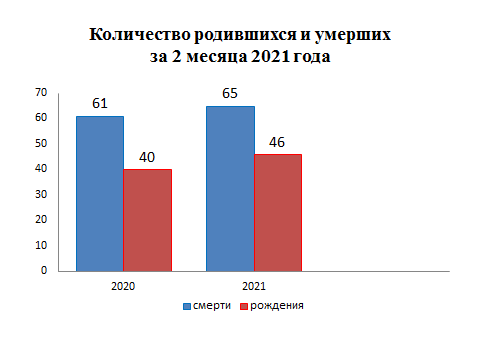          За 2 месяца текущего года составлено 17(2020-14) актов  о заключении брака.          В отчётном периоде зарегистрировано 12(2020г.-22) актов  о расторжении брака.  Отношение числа разводов к заключённым бракам составило 70,6%(2020 год- 157,1%).   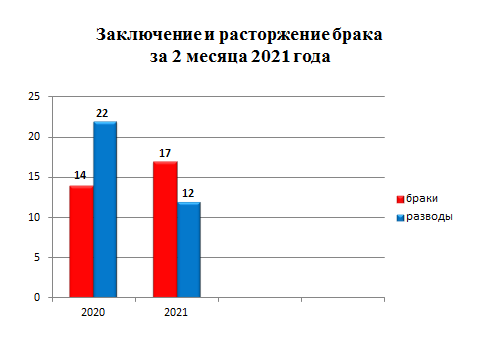            Отделом принято более 30 граждан по вопросам регистрации актов гражданского состояния, выдано 40  повторных свидетельств  и  140 справок о регистрации актов гражданского состояния.Начальник отдела ЗАГС                                                      Л.В.Коровина